Bapuji Educational Association (Regd.)Bapuji Institute of Engineering and Technology,  Davangere.Department of Information Science and Engineering.Result Analysis 2021-2022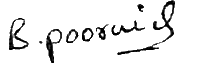 7th Semester ‘A’ and ‘B’                                                                 2018 Scheme                                                                            7th Semester ‘A’ and ‘B’                                                                 2018 Scheme                                                                            7th Semester ‘A’ and ‘B’                                                                 2018 Scheme                                                                            7th Semester ‘A’ and ‘B’                                                                 2018 Scheme                                                                            7th Semester ‘A’ and ‘B’                                                                 2018 Scheme                                                                            7th Semester ‘A’ and ‘B’                                                                 2018 Scheme                                                                            7th Semester ‘A’ and ‘B’                                                                 2018 Scheme                                                                            7th Semester ‘A’ and ‘B’                                                                 2018 Scheme                                                                            Sl. No.SubjectCodeNo. of Candidates AppearedNo. of Candidates AppearedNo. of Candidates AppearedFailPassPercentage(%)Sl. No.SubjectCodeTotal StrengthAbsentAppearedFailPassPercentage(%)1AI&ML(18CS71)11600116045392.982BDA(18CS72)1160111500571003          SA( 18CS731)1160111500571004Cryptography(18CS744)116011150057100518CH7523100310031100518CV753760076027497.36